ANNEX 1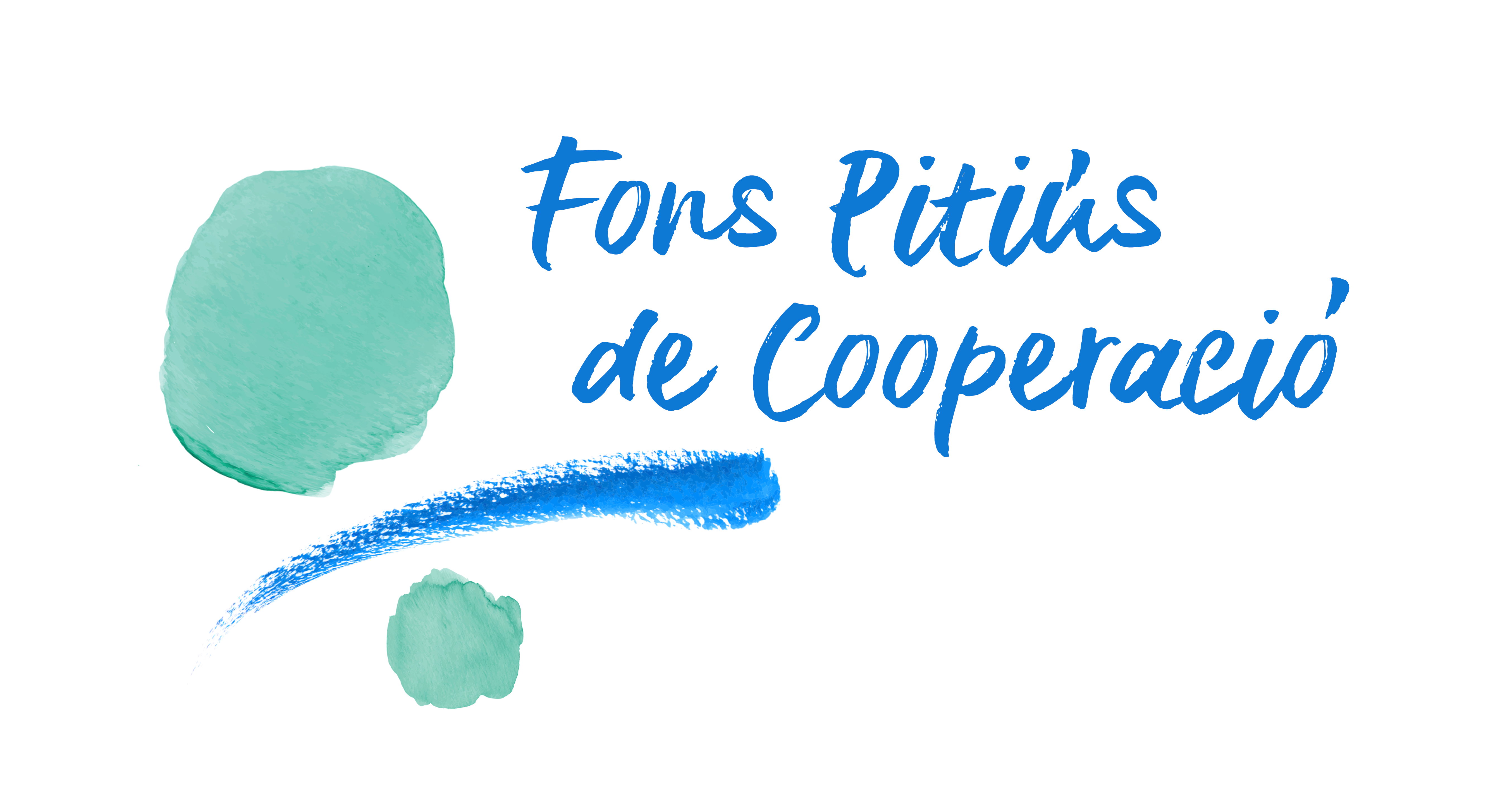                                                   SOL·LICITUDSr./Sra. __________________________________________________amb DNI núm. _________________, en representació de l’entitat ______________________________,en la qual ocupa el càrrec de _______________________________.Exposa: Que aquesta entitat compleix les condicions exigides per ser beneficiària del programa de concessió d’ajudes per a projectes de cooperació per al desenvolupament que concedeix el Fons Pitiús de Cooperació.Sol·licita:Que ens sigui concedida l’ajuda sol·licitada de _______________euros per al projecte ______________________________________________________________________ a __________________(país),  amb una despesa total de _____________euros, per la qual cosa adjunt els documents requerits, la veracitat dels quals certifico.(Firma del/de la sol·licitant)                                            Segell de l’entitat................................., ....... de .....................de ..........